Further to the information published in Document 3, I have pleasure in transmitting to the Conference, in annex, the candidacy of:Mr Momcilo SIMIC (Republic of Serbia)for the post of member of the Radio Regulations Board.	Dr Hamadoun I. TOURÉ
	Secretary-GeneralAnnex:	1ANNEX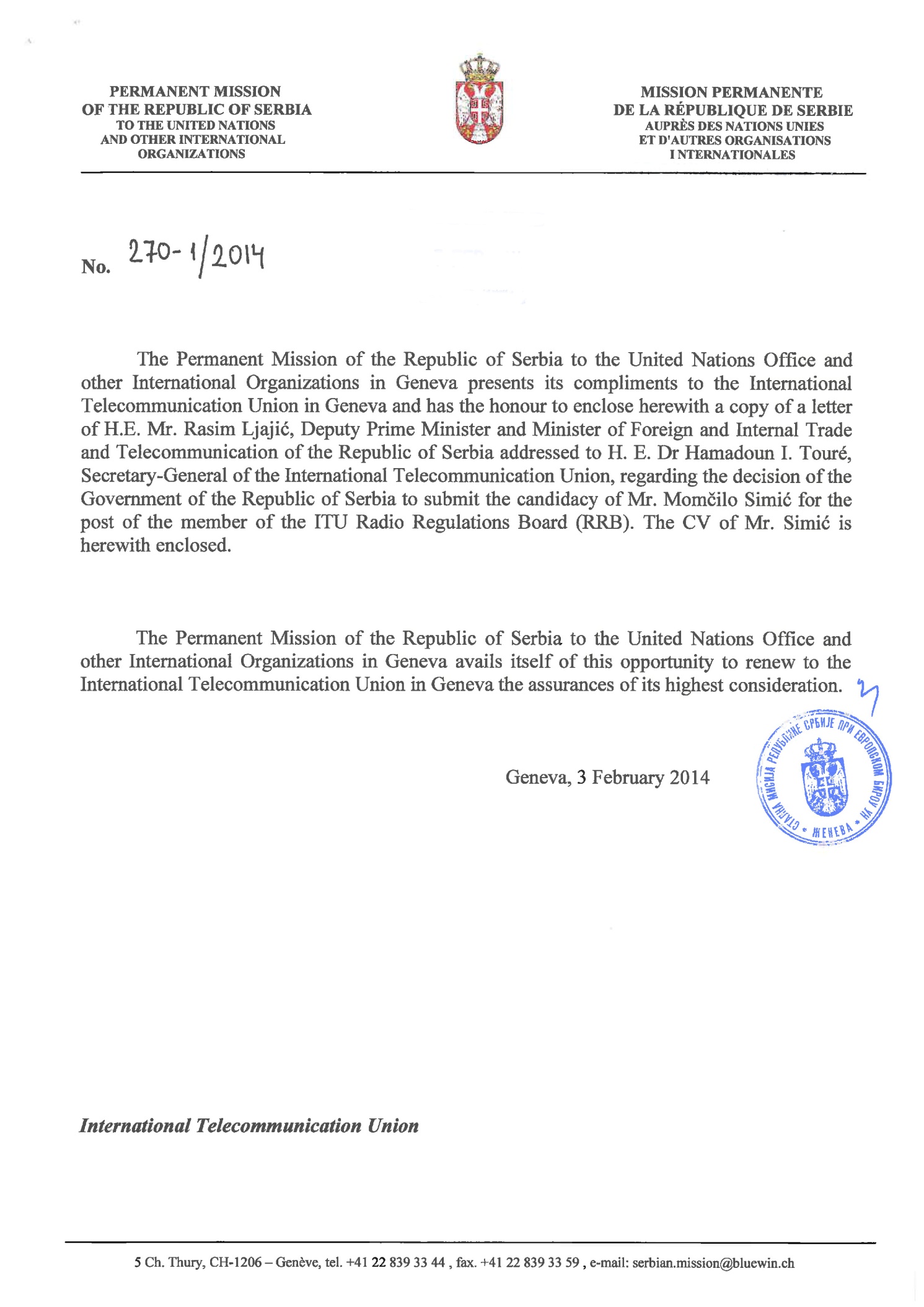 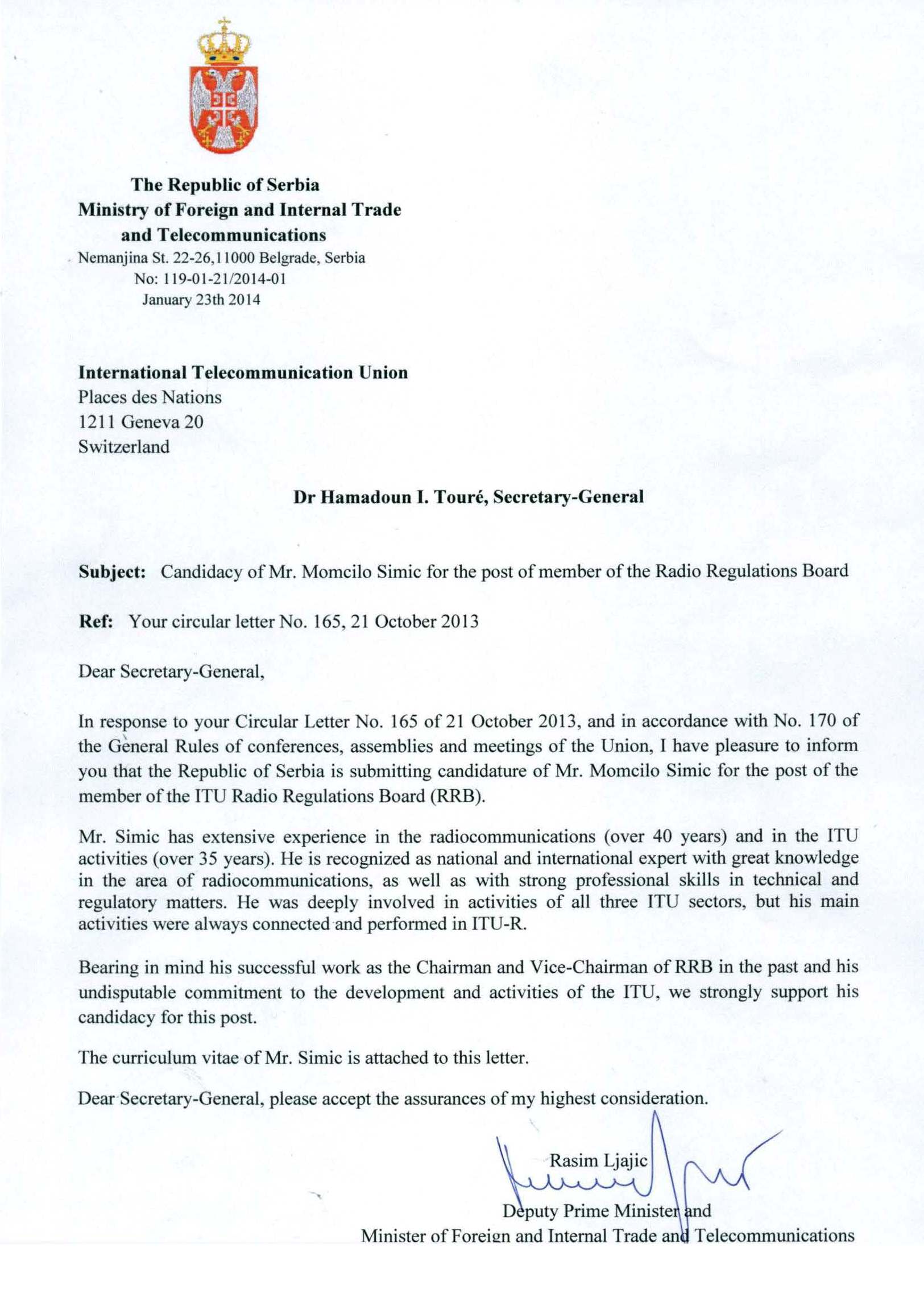 MOMCILO SIMICCANDIDATE FROM SERBIA-REGION C- FOR THE POST OF MEMBER OF THE RADIO REGULATIONS BOARDCURRICULUM VITAE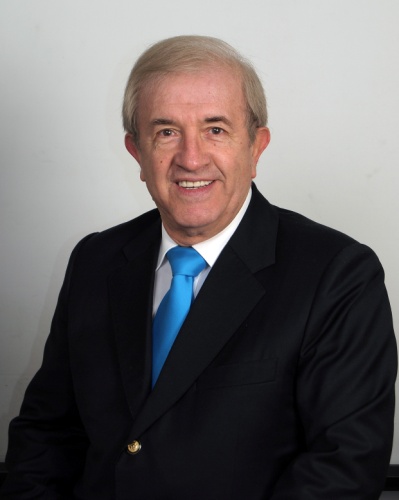 GENERAL INFORMATIONDate of birth: 21 October 1944Nationality: SerbianFamily status: Married, two grown sons, three grand-childrenLanguages: Serbian (mother tongue), English (fluent), French (basic knowledge, obtained at language courses)Honor: Decorated with the Order of Labor with Silver WreathEDUCATIONMaster Degree, Faculty of Electrical Engineering, Electronics and Telecommunications, ;Specialized courses on frequency management and the use of radio frequency spectrum and geostationary satellite orbit, as well as on computer skills;PROFESSIONAL EXPERIENCE 2011 – present	Adviser for International Relations, JP ETV;2009 – 2011	Independent International Consultant for Radiocommunications;2007 – 2008	Deputy Minister for International Relations, Ministry of Telecommunications 	and Information Society;2005 – 2007	Deputy Minister for Telecommunications, Ministry of Capital Investments;1992 – 2005	Department Director, RTV of Serbia (RTS);1990 – 1992	Assistant Director, Development and Frequency Planning, RTS;1987 – 1990	Assistant Director, Research and Development, RTV  (RTB);1982 – 1987	Director, MF Transmitters, RTB;1976 – 1982	Chief Engineer, Development/Frequency Planning, RTB;1973 – 1976	Senior Engineer, Development/Frequency Planning, RTB;1969 – 1973	Engineer, MF Transmitters, RTB.INTERNATIONAL ACTIVITIESInternational Telecommunication  (ITU)Momcilo Simic has been participating in the ITU activities over 35 years, mainly in ITU-R (CCIR) and partly in ITU-D. At the Plenipotentiary Conference (Marrakech, 2002), he was elected for the post of Member of the Radio Regulations Board (RRB) of ITU, serving as Chairman (2004) and Vice-Chairman (2003) of the Board.Momcilo Simic was awarded the ITU silver medal, in appreciation of all his very good work and positive contribution to the activities of the ITU during his RRB term.He has participated in many high level ITU conferences, including:Three Plenipotentiary Conferences (PP-02, PP-06 – Deputy Head of Delegation, PP-10);Nine World Radiocommunication Conferences (WARC-84, WARC-87, WARC-92 – Coordinator for Europe and  "Satellite Sound Broadcasting, 1.5 GHz", WRC-95, WRC-97, WRC-2000, WRC-03, WRC-07 – Head of Delegation, WRC-12 – Deputy Head of Delegation);Two Regional Radiocommunication Conferences (RRC-04 – in the capacity of Chairman of the RRB, RRC-06);World Telecommunication Development Conference (WTDC-02 – Vice-Chairman of Committee 4);World Telecommunication Standardization Assembly (WTSA-08 – Head of Delegation);Five Council meetings (2002, 2007, 2010, 2012, 2013);Two CCIR Plenary Assemblies (1986 and 1990).Momcilo Simic chaired many expert groups and participated in many SGs, TGs, and WPs in the ITU-R Sector.Other international organizations and activitiesMomcilo Simic participated in many CEPT high-level conferences/meetings, mainly as Head or Deputy Head of Delegation.From 1974, Momcilo Simic was very active in the European Broadcasting Union (EBU), participating in many expert groups.As a frequency management expert, Momcilo Simic was involved in the resolving of certain international problems and received the special letter of thanks from EBU, as well as from the countries concerned.He is the Chairman of the European Committee of the “Tesla Wardencliffe Project – USA” and Member of the Executive Board of the “Tesla Memorial Society – ”In 1985, Momcilo Simic received the special JRT award for International technical cooperation and assistance to the LDC (), as Project Leader and Expert Team Leader.ACTIVITIES AT THE NATIONAL LEVELMomcilo Simic began his professional activities in 1969. He was a member or chairman of many expert groups, commissions, and committees within various national organizations, associations and institutions, including:Federal Commission for the Broadcasting Law – Member Federal Commission for the Telecommunication Law – MemberRTS Expert Group for the Broadcasting Law – Chairman SZS (Federal Institute for Standardization) – Chairman – Commission for Transmitting Equipment.JNK (Yugoslav National CCIR Committee) – Chairman – SG-10.JRT (Yugoslav Radio-Television) – Chairman of many expert groups and member of the highest JRT bodiesTELFOR – Member of the Scientific CommitteePUBLICATIONSMomcilo Simic is the author/co-author of numerous scientific and technical publications, which have been published in the relevant proceedings. He has also presented some publications at international events.SUMMARYMomcilo Simic has vast experience in frequency management, spectrum engineering, radio regulation (international and national level), and in the applications of new techniques and technologies. He has been invited by many countries to assist in implementation of new techniques/technologies, especially in strategy/approach of transition from analogue to digital broadcasting. He has had very successful presentations in neighbouring countries.He is the recipient of many special prizes for his contributions, technical solutions/applications, including:- ITU silver medal, in appreciation of his contribution, as Board member, to the activities of the ITU (, 2006);- Special tribute of EBU for his contribution to the development, specification, implementation and promotion of the RDS (, 1992);- Annual Prize of Radio  for “Technical solution for improvement of loudness area of Radio Belgrade Programs” (, 1981);- Annual Prize of Radio  for “Advancement of the Transmitting Techniques for Sound Broadcasting” (, 1988);- Annual Prize of RTV of  for “Scientific work in the telecommunications” (shared with Academicians, Prof. Dr. J. Surutka and Prof. Dr. A. Djordjevic, , 1998).His professional and cooperative approach is greatly appreciated by all colleagues in the ITU, EBU, CEPT, HFCC and other organizations at global, regional and national levels.___________________Plenipotentiary Conference (PP-14)
Busan, 20 October – 7 November 2014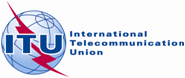 PLENARY MEETINGDocument 25-EPLENARY MEETING4 February 2014PLENARY MEETINGOriginal: EnglishNote by the Secretary-GeneralNote by the Secretary-GeneralCANDIDACY FOR THE POST OF MEMBER OF
THE RADIO REGULATIONS BOARDCANDIDACY FOR THE POST OF MEMBER OF
THE RADIO REGULATIONS BOARD